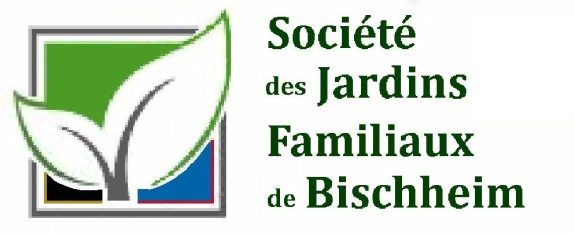       SJFB                       Société des Jardins Familiaux de Bischheim                         1 Rue de Savoie - 67800 BISCHHEIM                                Tel : 07 71 64 93 30 - sjfb.bhm@gmail.comFormulaire d’inscription à l’associationCivilité :               Nom :                                          Prénom :                      Adresse :                 Code Postal :         	  Ville :      Date et lieu de naissance :                   Téléphone :              Situation familiale :  	                              Nombre d’enfants :  Adresse @mail :  Date d’inscription :    Validité une année. Réinscription si au-delà Frais de dossier d’inscription   10 euros.Je déclare souhaiter adhérer à l’association Société des Jardins Familiaux de Bischheim.A ce titre, je reconnais avoir pris connaissance des renseignements et tarifs, en attente de l’attribution d’une parcelle.La S.J.F.B.                                                                                                                 SIGNATURE                                                    Société des Jardins Familiaux de Bischheim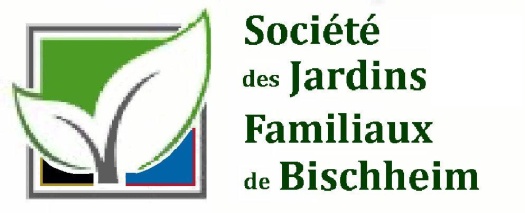                            1, rue de Savoie                                                  67800 Bischheim - Tel : 07 71 64 93 30DOSSIER D’INSCRIPTIONListe des documents à fournir :Photocopie de pièce d’identité recto/verso (lisible)Quittance de loyer (justificatif de domicile)Attestation d’assurance  (responsabilité civile)10 € de frais de dossierComplétez le formulaire d’inscription à l’association Validité une année, se réinscrire si au-delà Cordialement, madame, monsieur Secteur jardinAvance eau   Parcelle  Compteur   Clés (x1)Frais dossierTotal Peupliers150 €10€160 eurosCimetière/Soleil150 €10 €160 eurosPruneliers/Train     30 €150 €10 €10 €200 eurosLerchenberg     30 €150 €30 €40 €10 €260 eurosWantzenau     30 €150 €30 €10 €10 €230 eurosSchnurelacker     30 €150 €10 €10 €200 euros